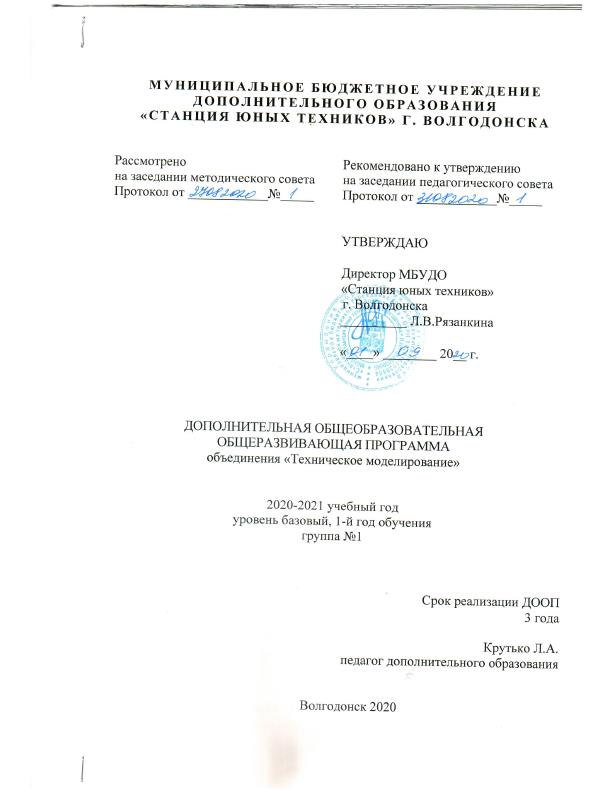 МУНИЦИПАЛЬНОЕ БЮДЖЕТНОЕ УЧРЕЖДЕНИЕДОПОЛНИТЕЛЬНОГО ОБРАЗОВАНИЯ«СТАНЦИЯ ЮНЫХ ТЕХНИКОВ» Г. ВОЛГОДОНСКАДОПОЛНИТЕЛЬНАЯ ОБЩЕОБРАЗОВАТЕЛЬНАЯ
ОБЩЕРАЗВИВАЮЩАЯ ПРОГРАММАобъединения «Техническое моделирование»
2020-2021 учебный годуровень базовый, 2-й год обучениягруппа №1Срок реализации ДООП 3 годаКрутько Л.А.педагог дополнительного образования                                                            Волгодонск 2020 ПОЯСНИТЕЛЬНАЯ ЗАПИСКА Дополнительная общеобразовательная общеразвивающая программа технического моделирования (ТМ) имеет техническую направленность. Актуальность, новизна дополнительной образовательной программы. Проблема развития познавательной активности и интеллектуальных способностей обучающихся является одной из важнейших задач в педагогике на современном этапе. Большим потенциалом развития обучающихся младшего школьного возраста обладает техническое моделирование, которое является одним из способов воспитания будущих изобретателей, ученых, дизайнеров, творческих и креативно мыслящих людей. На занятиях ТМ обучающиеся не только познают свойства, осваивают приемы обработки различных конструктивных материалов (картона, бумаги, пенопласта, пластика, дерева), но и используют различные инструменты, создают технические конструкции, модели и объекты. Оформление изделий позволяет младшим школьникам развивать свою творческую фантазию, дизайнерские способности, аккуратность. Занятия по графической подготовке способствуют освоению навыков работы с чертежными инструментами. У обучающихся развивается пространственное воображение, образное и логическое мышление, зрительная память. Они читают условные обозначения на чертежах, выполняют чертежи геометрических фигур, разметку несложных объектов, работают с шаблонами, конструируют на плоскости, изготавливают объемные модели на основе геометрических фигур, вносят изменения в конструкцию модели, используют техническую терминологию. ТМ – это не только возможность пробы сил, обучающихся младшего школьного возраста в мире техники, но и первая ступень в их подготовке к серьёзным занятиям техническим творчеством в основной школе. Занятия техническим моделированием направляют инициативу и активность детей в русло познания и интеллектуального творчества. Модель или техническая игрушка, выполненная своими руками, несет в себе огромный духовный заряд, так как близка восприятию младшего школьника. Переключение ребенка со школьных уроков на занятия ТМ оказывает рекреационное воздействие. С первыми успехами в деятельности у ребёнка появляется уверенность в себе, своих силах, ощущение радости, решаются проблемы самоорганизации и само регуляции, налаживается продуктивное общение с другими детьми и взрослыми. Поэтому актуальность данной программы выражается не только в развитии специальных компетенций, обучающихся в области ТМ. Программа способствует достижению мета предметных и личностных результатов, создаёт социальную ситуацию развития ребёнка, обеспечивающую освоение общественно признанных социальных норм в процессе личностно значимой деятельности.  Отличительные особенности программы от уже существующих образовательных программ. Программа является дополнительной к основной образовательной программе начального общего образования. Дополнительность программы заключается во включении младшего школьника в активную социально значимую и практико-ориентированную познавательную деятельность средствами ТМ, позволяющую преемственно продолжать формирование планируемых мета предметных и личностных результатов обучающегося на уровне   начального общего образованияПрограмма ТМ комплексно представляет основы деятельности в различных направлениях технического творчества: авиа-, авто- и суд моделирование; моделирование, конструирование и макетирование объектов окружающего мира на плоскости и в пространстве. Для организации образовательной деятельности обучающихся программа предполагает использование игровых технологий, исследовательской и проектной деятельности, технологии образовательного события. Для организации рефлексивного процесса и оценивания достижений, обучающихся используется технология портфолио.В содержании программы предусмотрена система учебных заданий, которые обеспечивает высокую мотивацию обучающихся и развивают их познавательный интерес в процессе занятий. Это учебные задания на формирование ценностно-смысловых установок, формирование личностного смысла учения и начальных форм рефлексии, использование ИКТ в образовательном процессе в целях обучения и развития, формирование коммуникативной компетентности. Большая часть учебных заданий направлена на формирование способности к самостоятельному пополнению и интеграции знаний и на формирование способности, обучающихся к самоорганизации и само регуляции. Применение таких видов учебных заданий связано со спецификой начального технического моделирования, предполагающего проектную, конструкторскую деятельность обучающихся, а также проведение спортивно-технических соревнований различного уровня.Программа может быть рекомендована для реализации, как в условиях организаций дополнительного образования детей, реализующих программы технической направленности, так и многопрофильных организациях дополнительного образования.Особенности организации образовательного процесса.Дополнительная общеобразовательная общеразвивающая программа рассчитана на 3 года обучения. Численный состав группы 8 человек.Особенности набора в детское объединение:группа первого года обучения формируется из обучающихся 7 - 8 лет, имеющих начальные познавательные интересы в области технического творчества.группа второго года обучения формируется из детей, освоивших программу первого года обучения.Режим занятий по программе: 3 занятия в неделю по 2 часа, включая перемену 15 минут и физкультминутки (дыхательные упражнения, упражнения для глаз, общая разминка). Условия реализации образовательной деятельности в части определения рекомендуемого режима занятий соответствуют санитарно-эпидемиологическим требованиям к устройству, содержанию и организации режима работы образовательных организаций дополнительного образования детей СанПиН 2.4.4.3172-14, а также требованиям к обеспечению безопасности обучающихся согласно нормативно инструктивным документам Министерства образования РФ.Формы занятий: теоретические учебные занятия, практические учебные занятия, тренировочные учебные занятия, образовательные события (игра, образовательная экскурсия, спортивное соревнование, выставка технического творчества обучающихся, научно-исследовательская конференция, публичная и стендовая презентация (моделей, проектов), итоговые учебные занятия (по разделам программы, по годам обучения), защита творческих проектов.  В соответствии со ст.16 Закона РФ от 29.12.2012 № 273 «Об образовании в Российской Федерации» (с изменениями и дополнениями, вступившими в силу с 01.09.2020), согласно Положению  о реализации дополнительных общеобразовательных программ с применением электронного обучения (ЭО) и дистанционных образовательных технологий (ДОТ) МБУДО «Станция юных техников» г. Волгодонска, данная дополнительная общеобразовательная общеразвивающая программа на учебный год, при необходимости, может осваиваться учащимися с  использованием дистанционных образовательных технологий, где в основном применяются информационно-коммуникационные сети при опосредованном (на расстоянии) взаимодействии учащихся и педагога дополнительного образования. В обучении с использованием ЭО и ДОТ   применяются следующие организационные формы учебной деятельности: обучение в интернете, дистанционные конкурсы и викторины, e-mail, видеоконференции; тестирование on-line; skype – общение, облачные сервисы, консультации on-line; образовательные онлайн-платформы; цифровые образовательные ресурсы, самостоятельная работа.  Для обратной связи с учащимися используются следующие мессенджеры: Viber, WhatsApp, платформа для общения Zoom и социальные сети.                           ЦЕЛЬ И ЗАДАЧИ ПРОГРАММЫ Цель программы: развитие познавательной активности обучающихся в области технического творчества средствами технического моделирования. Задачи программы: развивать познавательный интерес и мотивацию обучающихся к техническому творчеству; развивать общие умения и способы интеллектуальной и практической деятельности обучающихся в области технического моделирования; - формировать умения учебного сотрудничества и коммуникации; развивать способность к пониманию информации и использованию её в образовательной деятельности,  способствовать освоению и принятию обучающимися общественно признанных социальных норм. Планируемые результаты первого года обучения способен использовать при помощи педагога методы технического моделирования и конструирования, понимает конструктивные особенности простейших моделей; способен использовать рекомендованные инструменты, материалы, необходимые для изготовления моделей; знает назначение чертежей, схем, технических рисунков; -использует в практической деятельности технологии изготовления простейших моделей; использует правила безопасной работы; способен устранять дефекты моделей; готов участвовать в соревнованиях технического моделирования по установленным правилам. Обучающийся имеет интерес к ТМ и развитую познавательную мотивацию: проявляет познавательный интерес и активность на учебных занятиях; - использует приобретённые знания и умения в практической деятельности; - связывает свои перспективные планы и интересы с ТМ. Обучающийся способен к пониманию информации и использовании её в образовательной деятельности: задаёт вопросы; понимает информацию, представленную в форме таблицы, схемы; комментирует модель изучаемого объекта; использует информацию, исходя из учебной задачи; запрашивает информацию у педагога, способен искать информацию.  представляет требуемую информацию по запросу педагога. Обучающийся способен к сотрудничеству в процессе образовательной деятельности: - берет на себя ответственность за выполнение задач в рамках контекстов, которые, как правило, стабильны; имеет позитивный опыт взаимодействия с другими обучающимися и педагогом в процессе выполнения группового проекта; контролирует собственное поведение; умеет выполнять отдельные задания в групповой работе. Обучающийся способен к коммуникации в процессе учебной деятельности: - реагирует на письменные и устные сообщения; использует умение излагать мысли в логической последовательности; - отстаивает свою точку зрения. Обучающийся демонстрирует понимание и принятие общественно признанных социальных норм культуры поведения, общения, отношения к ценностям (родине, семье, здоровью, образованию и т.д.).                  План работы группы: 1-го года обучения (уровень базовый)Вводное занятие.Теория: Вводное занятие: Техническое моделирование-виды деятельности, направления, проекты, цели, задачи.Инструктаж по технике безопасности.Теория: Правила безопасности при организации учебных занятий. Правила безопасности при выполнении следующих видов работ: слесарные, паяльные, работы с химическими веществами, работа на станках. Правила безопасности при пожаре. Правила дорожного движения.Инструменты, используемые при работе.Теория: Виды инструментов, назначение, правила пользования.Инструктаж по технике безопасности при работе с инструментом.Практика: Обучение работать напильником, лобзиком, наждачной бумагой, ножовкой по металлу, по дереву и т.д.Материалы, используемые при работе.Теория: Виды материалов, свойства, назначение, применение, методы обработки.Практика: Практическая работа с материалами: определение материалов, их прочность, обработка.Сборка моделей из конструктора.Теория: Изучение инструкций по сборке.Практика: Сборка выбранных конструкций.6. Изготовление плоских поделок из бумаги.Теория: Чертежи, шаблоны, эскизы. Практика: Изготовление плоских поделок из бумаги, картона. Обучение работы ножницами, линейкой, лекалом, циркуль.7. Изготовление объемных моделей из бумагиТеория: Чертежи, эскизы, макеты объемных фигур.Практика: Изготовление объемных геометрических фигур, моделей машин, кораблей, самолетов.8. Изготовление моделей из пенопласта (потолочное покрытие)Теория: Технология резки пенопласта резаком, разметка на пенопласте, методы сборки работы.Практика: Изготовление деталей и сборка моделей, поделок.9.  Изготовление контурных моделей (авто, авиа, судо).Теория: Контурная-объемная модель-что это? Проектирование эскиза, шаблона выбранной модели.Практика: Изготовление шаблонов контура моделей, выпиливание заготовок, обработка, сборка, склейка.10. Изготовление поделок к Новому году. Праздничные мероприятия к Новому году.Теория: Подбор и поиск материала. Разработка сценария к Новому году.Практика: Изготовление поделок, конкурс на лучшую поделку. Праздничные новогодние мероприятия.11. Изготовление поделок к XIII –й городской открытой научно-практической конференции Академии юных исследователей.Теория: Подбор и разработка проектов для конференции, материалов.Практика: Изготовление проектов, макетов, поделок, моделей.12. Изготовление поделок к дню защитника отечества.Теория: Подбор и поиск материала согласно тематики.Практика: Изготовление поделок и подарков к празднику.13. Изготовление поделок к 8 Марта. Праздничные мероприятия.Теория: Подбор и поиск материала согласно тематики праздника.Практика: Изготовление поделок и подарков к празднику.14. Изготовление модели класса РМ-1.Теория: Разработка и изготовление модели по собственному желанию (согласно техническим требованиям).Практика: Изготовление деталей, сборка, покраска, регулировка, соревнованиях.15. Организация и проведение соревнований и экскурсий.Теория: Психологические аспекты подготовки. Технические аспекты подготовки.Принципы достижения максимального результата на соревнованиях.Практика: Соревнования.16. Заключительное занятие. Творческий отчет.Теория: Подведение итогов работы за год. Рекомендации и планирование работы на следующий год.Практика: Показательные выступления обучающихся,             ФОРМЫ АТТЕСТАЦИИ И ОЦЕНОЧНЫЕ МАТЕРИАЛЫ  Способом определения результативности освоения обучающимися дополнительной общеобразовательной программы служит мониторинг образовательного процесса воспитанников детского объединения. Процедура мониторинга образовательного процесса осуществляется в начале и в конце учебного года на основе контрольных опросов, педагогического наблюдения и диагностических методик оценивания и определения уровня достижения планируемых результатов.  Формами подведения итогов реализации дополнительной общеобразовательной программы по разделам и по годам обучения служат итоговые учебные занятия, презентации и защиты проектов, презентации обучающихся, образовательные события (выставки, конкурсы, интеллектуальные и спортивно-технические соревнования). На итоговых учебных занятиях по разделам программы и на заключительном занятии в конце учебного года обучающиеся представляют результаты своей проектной деятельности. Для оценивания используется:  оценивание результатов участия, обучающихся в образовательных событиях (выставках, конкурсах, интеллектуальных и спортивно-технических соревнованиях). МЕТОДИЧЕСКОЕ ОБЕСПЕЧЕНИЕ Методическое обеспечение дополнительной общеобразовательной программы «Техническое моделирование» разработано в форме образовательно-методического комплекса, который включает набор компонентов, предполагающих как целостное, так и модульное использование материалов. В их числе: Дополнительная общеобразовательная общеразвивающая программа, отвечающая нормативным требованиям. Пакет методических материалов: учебно-методический комплект специальной литературы, источников Интернет; дидактические материалы (карточки, технологические карты, таблицы, схемы, чертежи, шаблоны и т.п.) по начальному техническому моделированию; комплекс контрольно-оценочных средств: методика оценки достижений, обучающихся в процессе освоения дополнительных образовательных программ технической направленности; методика определения уровня развития компетентностей, обучающихся по результатам освоения образовательной программы; инструкции по технике безопасности;  справочно-информационные материалы по спортивно-техническому творчеству детей; положения о проведении спортивно-технических мероприятий (конкурсах, выставках, соревнованиях); видеоматериалы; перечень и подборка (подшивка) журналов, других материалов из различных средств массовой информации по спортивно-техническому направлению деятельности обучающихся; перечень спортивных и массовых мероприятий (соревнования, выставки и т. п.), проводимых различными организациями (муниципальными, региональными, федеральными, международными); перечень объектов и рекомендаций для образовательных экскурсий. Действующие технические модели, макеты и объекты. Материалы, отражающие достижения обучающихся. Рассмотренона заседании методического советаПротокол от ____________№_____Рекомендовано к утверждениюна заседании педагогического советаПротокол от ____________№_____УТВЕРЖДАЮДиректор МБУДО			«Станция юных техников» 		г. Волгодонска__________ Л.В.Рязанкина				«____» ________ 20__ г.	№п/п      Тематический      планКоличество часовКоличество часовКоличество часовПримечание№п/п      Тематический      планВсегоТеорияПрактикаПримечание1.Вводное занятие: Техническое моделирование-виды деятельности, направления, проекты, цели, задачи.22--2.Инструктаж по тех. безопасности: Правила безопасности при организации учебных занятий. Правила безопасности при выполнении работ: слесарных, паяльных, работе с хим. веществами, при работе на станках.22--3.Инструменты, используемые при работе.211 4.Материалы, их виды,Свойства, назначение, методы обработки211 5.Сборка моделей из конструктора.6--6 6.Изготовление плоских поделок из бумаги211 7.Изготовление объемных моделей из бумаги615 8.Изготовление моделей из пенопласта (потолочное покрытие)826 9.Изготовление контурных моделей (авто, авиа, судо)2212110.Изготовление поделок к Новому году. Праздничные мероприятия к Новому году.81711.Изготовление поделок к XIII –й городской открытой научно-практической конференции Академии юных исследователей3613512.Изготовление поделок к дню защитника отечества61513.Изготовление поделок к 8 Марта. Праздничные мероприятия.81714.Изготовление модели класса РМ-184127215.Организация и проведение соревнований и экскурсий20--2016.Заключительное занятие. Творческий отчёт211          Итого:21628188